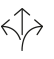 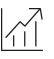 Durchgeführte Tests	Schlösser und Baubeschläge – Beschläge für Schiebetüren und Falttüren nach DIN-EN 1527Dauer der Funktionsfähigkeit: Klasse 6 (höchste Klasse = 100’000 Zyklen)Möbelschlösser und -beschläge – Rollenbeschläge für Schiebetüren nach DIN 68859AnschlagsicherheitHerausfallsicherheitGarantie	Für die einwandfreie Funktion der von Hawa gelieferten Produkte und für die Haltbarkeit sämtlicher Teile mit Ausnahme von Verschleissteilen leistet Hawa Gewähr für die Dauer von 2 Jahren ab Gefahrenübergang.Produktausführung	Hawa Porta 60 HMT Pocket bestehend aus Laufschiene, Laufwerk mit Gleitlagerrollen, Stopper mit Rückhaltefeder,Laufwerk-Träger Kunststoff mit Gehäuse Stahl, Bodenführung mit RolleOptional:(….) Montage-Set Hawa Porta 60/100 (….) Dämpfeinzug Hawa Porta 60 (….) Federpuffer(….) Abdeckkappe zu Montageöffnung(….) Bodenführungs-Set für Wandmontage mit Rolle (….) Schraubenset für Deckenintegration + 15mmSchnittstellen	TürblattAusfräsung für Gehäuse (H × B) 23 × 18 mmGeschraubte Befestigung des GehäuseFührungsnut (H × B) 16 × 12 mmTaschenkonstruktionDie Taschenkonstruktion muss bauseitig gelöst werdenMontagesetDas Aufnahmeprofil wird während dem Erstellen der Taschenkonstruktion montiert